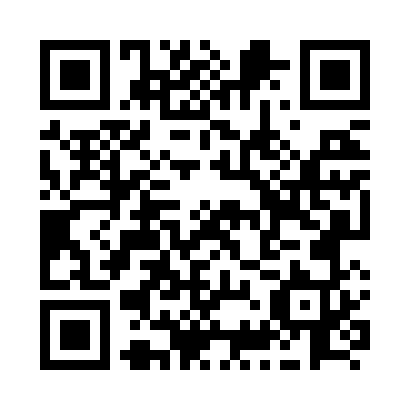 Prayer times for New Maryland, New Brunswick, CanadaMon 1 Jul 2024 - Wed 31 Jul 2024High Latitude Method: Angle Based RulePrayer Calculation Method: Islamic Society of North AmericaAsar Calculation Method: HanafiPrayer times provided by https://www.salahtimes.comDateDayFajrSunriseDhuhrAsrMaghribIsha1Mon3:415:411:316:549:2011:202Tue3:425:411:316:549:2011:203Wed3:435:421:316:549:2011:194Thu3:445:431:316:549:2011:185Fri3:455:431:316:549:1911:176Sat3:465:441:326:549:1911:167Sun3:475:451:326:549:1811:158Mon3:495:461:326:549:1811:149Tue3:505:461:326:539:1711:1310Wed3:515:471:326:539:1711:1211Thu3:535:481:326:539:1611:1112Fri3:545:491:326:539:1611:1013Sat3:565:501:336:529:1511:0914Sun3:575:511:336:529:1411:0715Mon3:595:521:336:529:1311:0616Tue4:005:531:336:519:1311:0417Wed4:025:541:336:519:1211:0318Thu4:045:551:336:509:1111:0219Fri4:055:561:336:509:1011:0020Sat4:075:571:336:499:0910:5821Sun4:095:581:336:499:0810:5722Mon4:105:591:336:489:0710:5523Tue4:126:001:336:489:0610:5324Wed4:146:011:336:479:0510:5225Thu4:166:021:336:479:0410:5026Fri4:176:031:336:469:0310:4827Sat4:196:041:336:459:0110:4628Sun4:216:061:336:449:0010:4529Mon4:236:071:336:448:5910:4330Tue4:246:081:336:438:5810:4131Wed4:266:091:336:428:5610:39